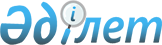 О внесении изменений в решение маслихата района имени Габита Мусрепова от 8 января 2020 года № 56-9 "Об утверждении бюджета Новосельского сельского округа района имени Габита Мусрепова на 2020-2022 годы"Решение маслихата района имени Габита Мусрепова Северо-Казахстанской области от 14 апреля 2020 года № 59-3. Зарегистрировано Департаментом юстиции Северо-Казахстанской области 16 апреля 2020 года № 6228
      В соответствии со статьями 109-1 Бюджетного кодекса Республики Казахстан от 4 декабря 2008 года, подпунктом 1) пункта 1 статьи 6 Закона Республики Казахстан от 23 января 2001 года "О местном государственном управлении и самоуправлении в Республике Казахстан", маслихат района имени Габита Мусрепова Северо-Казахстанской области РЕШИЛ:
      1. Внести в решение маслихата района имени Габита Мусрепова Северо-Казахстанской области "Об утверждении бюджета Новосельского сельского округа района имени Габита Мусрепова на 2020-2022 годы" от 8 января 2020 года № 56-9 (опубликовано 20 января 2020 года в Эталонном контрольном банке нормативных правовых актов Республики Казахстан в электронном виде, зарегистрировано в Реестре государственной регистрации нормативных правовых актов под № 5895) следующие изменения:
      пункт 1 изложить в новой редакции:
       "1. Утвердить бюджет Новосельского сельского округа района имени Габита Мусрепова на 2020-2022 годы согласно приложениям 1, 2 и 3 соответственно к настоящему решению, в том числе на 2020 год в следующих объемах:
      1) доходы – 200 466 тысяч тенге:
      налоговые поступления – 5 350 тысяч тенге;
      неналоговые поступления – 0;
      поступления от продажи основного капитала – 0;
      поступления трансфертов – 195 116 тысяч тенге;
      2) затраты – 201 794,6 тысяч тенге;
      3) чистое бюджетное кредитование – 0:
      бюджетные кредиты – 0;
      погашение бюджетных кредитов – 0;
      4) сальдо по операциям с финансовыми активами – 0:
      приобретение финансовых активов – 0;
      поступления от продажи финансовых активов государства – 0;
      5) дефицит (профицит) бюджета – - 1 328,6 тысяч тенге;
      6) финансирование дефицита (использование профицита) бюджета – 1 328,6 тысяч тенге:
      поступление займов – 0;
      погашение займов – 0;
      используемые остатки бюджетных средств – 1 328,6 тысяч тенге.";
      приложение 1 к указанному решению изложить в новой редакции, согласно приложению к настоящему решению.
      2. Настоящее решение вводится в действие с 1 января 2020 года. Бюджет Новосельского сельского округа района имени Габита Мусрепова на 2020 год
					© 2012. РГП на ПХВ «Институт законодательства и правовой информации Республики Казахстан» Министерства юстиции Республики Казахстан
				
      Председатель сессии маслихата района имени Габита Мусрепова Северо-Казахстанской области 

Н.Синдякина

      Секретарь маслихата района имени Габита Мусрепова Северо-Казахстанской области 

Е.Адильбеков
Приложениек решению Маслихат районаимени Габита МусреповаСеверо-Казахстанской областиот 14 апреля 2020 года № 59-3Приложение 1к решению маслихатарайона имени Габита МусреповаСеверо-Казахстанской областиот 8 января 2020 года № 56-9
Категория
Класс
Подкласс
Наименование
Сумма (тысяч тенге)
1. Доходы
200 466
1
Налоговые поступления
5 350
01
Подоходный налог
700
2
Индивидуальный подоходный налог
700
04
Налоги на собственность
4 650
1
Налоги на имущество 
60
3
Земельный налог
300
4
Налог на транспортные средства 
4 290
2
Неналоговые поступления
0 
3
Поступления от продажи основного капитала
0
4
Поступления трансфертов
195 116
02
Трансферты из вышестоящих органов государственного управления
195 116
3
Трансферты из районного (города областного значения) бюджета
195 116
Функциональная группа
Администратор бюджетных программ
Программа
Наименование
Сумма (тысяч тенге)
2. Затраты
201 794,6
01
Государственные услуги общего характера
 16 944,6
124
Аппарат акима города районного значения, села, поселка, сельского округа
16 944,6
001
Услуги по обеспечению деятельности акима города районного значения, села, поселка, сельского округа
16 724,6
022
Капитальные расходы государственного органа
220
07
Жилищно-коммунальное хозяйство
114 850
124
Аппарат акима города районного значения, села, поселка, сельского округа
114 850
008
Освещение улиц населенных пунктов
8 500
009
Обеспечение санитарии населенных пунктов
1 250
011
Благоустройство и озеленение населенных пунктов
50 300
014
Организация водоснабжения населенных пунктов
54 800
12
Транспорт и коммуникации
70 000
124
Аппарат акима города районного значения, села, поселка, сельского округа
70 000
013
Обеспечение функционирования автомобильных дорог в городах районного значения, селах, поселках, сельских округах
70 000
3. Чистое бюджетное кредитование
0
Бюджетные кредиты
0
Категория
Класс
Подкласс
Наименование
Сумма (тысяч тенге
Погашение бюджетных кредитов
0
4. Сальдо по операциям с финансовыми активами
0
Приобретение финансовых активов
0
Поступления от продажи финансовых активов государства
0
5. Дефицит (профицит) бюджета
- 51 328,6
6. Финансирование дефицита (использование профицита) бюджета
51 328,6
7
Поступление займов
50 000
01
Внутренние государственные займы
50 000
2
Договоры займа
50 000
8
Используемые остатки бюджетных средств
1 328,6
01
Остатки бюджетных средств
1 328,6
1
Свободные остатки бюджетных средств
1 328,6